МУНИЦИПАЛЬНОЕ АВТОНОМНОЕ ДОШКОЛЬНОЕ ОБРАЗОВАТЕЛЬНОЕ УЧРЕЖДЕНИЕ ГОРОДА НИЖНЕВАРТОВСКА ДЕТСКИЙ САД №38 «ДОМОВЕНОК»ПРОГРАММА РЕСУРСНОГО МЕТОДИЧЕСКОГО ЦЕНТРА(ФОРСАЙТ – ЦЕНТРА)"ПОДДЕРЖКА СЕМЕЙ, ИМЕЮЩИХ ДЕТЕЙ"НА 2020/2021 УЧЕБНЫЙ ГОДг. Нижневартовск, 2020Пояснительная запискаАктуальность. В своем послании Федеральному Собранию 1 декабря 2016 года Президент России В.В. Путин определил в качестве главного приоритета государственной политики «…сбережение людей, умножение человеческого капитала как главного богатства России». Среди задач, стоящих перед нашим обществом - воспитание гармонично развитой и социально ответственной личности на основе духовно­ нравственных ценностей народов Российской Федерации, исторических и национально-культурных традиций. Все эти задачи невозможно решить без участия родителей. При этом актуальной проблемой России по-прежнему остаётся низкая степень ответственности и знаний родителей о воспитании, образовании и здоровье детей.Важнейшая	 задача	государственных и общественных институтов - создание эффективной межведомственной системы родительского просвещения и семейного воспитания в Российской Федерации (указ Президента Российской Федерации № 204 от 7 мая 2018 года). В настоящее время различного рода помощь детям, осваивающим образовательные программы, оказывается. Родители же, законные представители детей, люди, обдумывающие форматы устройства детей, оставшихся без попечения родителей, лишены психолого-педагогической, методической и консультативной помощи, несмотря на то, что отдельным категориям таких лиц предоставление психолого-педагогической, методической и консультативной помощи должно осуществляться на безвозмездной основе (например, родители и законные представители детей, получающих дошкольное образование в форме семейного образования). Согласно основных положений «Концепции государственной семейной политики в Российской Федерации на период до 2025 года», «Стратегии развития воспитания в Российской Федерации на период до 2025 года» поддержка определяющей роли семьи в воспитании детей, уважение к авторитету родителей и защита их преимущественного права на воспитание и обучение детей перед всеми иными лицами является приоритетом государственной политики в области воспитания. Семья-это общественный институт, где осуществляется социализация ребёнка. В настоящее время изменились социально-экономические условия жизни, и современная семья испытывает целый ряд социальных, психологических, педагогических проблем, которые прямо или косвенно влияют на все стороны развития ребенка, на его психологическое благополучие. Парадокс нашего времени заключается в том, что у современных родителей не хватает знаний, нет элементарной педагогической культуры, а порой просто не хватает времени для своих детей. При этом многие родители не осознают опасности сложившейся ситуации. И винить их зачастую нельзя - им нужно помочь.  Кроме того, в городе в настоящее время, сохраняется потребность в местах в дошкольные учреждения. В категории неорганизованных есть дети из малообеспеченных многодетных семей, а также семьи, где родители имеют особое мировоззрение, например, религиозное. Кто их воспитывает, с каким багажом знаний придут они в школу, насколько благополучно смогут адаптироваться в кругу сверстников и к условиям окружающего социума. В системе дошкольного образования города Нижневартовска накоплен достаточно большой опыт по организации взаимодействия детского сада и семьи. В то же время сегодня ведется активный поиск новых технологий и форм взаимодействия ДОУ с семьями воспитанников, обусловленный особенностями и потребностями современного общества.Распоряжением Администрации города Нижневартовска ХМАО-Югры от 13.04.2017 г. МАДОУ 38 «Домовёнок» реорганизован путем присоединения к нему еще трех учреждений, в результате которого был образован комплекс, состоящий из четырех корпусов, ставший своеобразным «центром» дошкольного образования родителей (законных представителей), имеющих детей раннего дошкольного возраста и получающих дошкольное образование в форме семейного образования ближайших микрорайонов. Это и стало решающим фактором при определении стратегии развития нашей дошкольной организации.Форсайт-центр – интерактивная форма обучения специалистов системы дошкольного образования, которая позволяет распространять инновационный педагогический опыт по работе с детьми дошкольного возраста по актуальным направлениям.Выполняя Указ Президента РФ от 7 мая 2018 г. № 204 «О национальных целях и стратегических задачах развития Российской Федерации на период до 2024 года», в котором поставленные задачи являются основными направлениями для реализации деятельности форсайт-центра, а также перспективными формами развития системы образования в целом, раскрывающими новые формы и содержание по основному направлению:«Психолого-педагогическое, методическое, консультативное сопровождение детей и семей, имеющих детей дошкольного возраста, а также граждан, желающих принять на воспитание в свои семьи детей оставшихся без попечения родителей».Новизна. Создание социокультурной инфраструктуры, содействующей успешной социализации детей и интегрирующей воспитательные возможности образовательной организации и семьи, посредством создания в образовательном учреждении семейного центра. Не дублируя функции, структуру и задачи традиционных форм работы с семьёй в дошкольном учреждении, семейный центр призван стимулировать стремление родителей к самопознанию, желанию оказывать помощь и поддержку своему ребенку исходя из его интересов, потребностей и возможностей.Целевая аудитория: педагогические работники дошкольных образовательных организаций города, педагоги дополнительного образования.Цель, задачи деятельности Форсайт-центра: «Поддержка семей, имеющих детей» на 2020–2021 учебный год(базовая организация: МАДОУ г. Нижневартовска ДС №38 «Домовёнок»)Цель программы форсайт-центра: формирование и совершенствование профессиональных компетентностей педагогических работников образовательных организаций посредством освоения педагогического опыта и включения их в практику образовательных организаций-носителей инновационного опыта по актуальным направлениям развития дошкольного образования.Форсайт-центр является муниципальной методической организацией, главными задачами которой являются:1.Оказание информационно-методической поддержки педагогам образовательных организаций, по внедрению в практику современных технологий, направленных на перспективное направление развития системы дошкольного образования;2. Совершенствование в образовательной организации ресурсной базы центра, включающей нормативно-правовое, информационное, научно-методическое, программное обеспечение, аккумулирование педагогического и инновационного опыта;3. Реализация системы мероприятий, направленных на формирование и совершенствование педагогической компетенции педагогических работников, анализ и обобщение представленных материалов, а также экспертная оценка деятельности базовых организаций, входящих в состав форсайт-центра;4. Обобщение, распространение индивидуального инновационного педагогического опыта, через участие в форсайт-центре по актуальным направлениям дошкольного образования, в части реализации национального проекта «Образование» Федерального проекта «Поддержка семей, имеющих детей».Порядок организации деятельности Форсайт-центра: «Поддержка семей, имеющих детей» на 2020–2021 учебный год (базовая организация: МАДОУ г. Нижневартовска ДС №38 «Домовёнок»)3.1. Координацию деятельности форсайт-центра осуществляет департамент образования администрации города Нижневартовска (далее  - департамент образования), организационно-методическое сопровождение МАУ г. Нижневартовска «Центр развития образования».3.2. Деятельность форсайт-центра осуществляется в соответствии с Положением о форсайт-центре системы образования города Нижневартовска, настоящей Программой деятельности форсайт-центра, согласованной с департаментом образования и с МАУ г. Нижневартовска «Центр развития образования».3.3. Руководство деятельностью форсайт-центра осуществляет руководитель – заведующий МАДОУ г. Нижневартовска детский сад №38 «Домовёнок».3.4. Для успешной реализации деятельности форсайт-центра в МАДОУ г. Нижневартовска ДС №38 «Домовёнок» создана рабочая группа, в состав которой входят: заместители заведующего по воспитательно-методической работе (инновационной работе), заведующий воспитательным отделом.3.5. Функции руководителя форсайт-центра:формирует состав Совета форсайт-центра, возглавляет его работу;организует деятельность Совета форсайт-центра по разработке программы деятельности форсайт-центра, утверждает программу деятельности форсайт-центра;осуществляет контроль деятельности Совета форсайт-центра по реализации программы деятельности форсайт-центра;организует взаимодействие на уровне департамента образования, МАУ г. Нижневартовска «Центр развития образования»;организует работу состава Совета форсайт-центра по взаимодействию с социальными партнерами такими как: Управление по опеке и попечительству администрации г. Нижневартовска;БУ ХМАО – Югры центр социальной помощи семье и детям «Кардея»;Управление социальной защиты населения по г. Нижневартовску и Нижневартовскому району;Школа приемных родителей «Семейка».3.6. Функции Совета форсайт-центра:определение первостепенных проблем, существующих в образовательных организациях города по направлению деятельности форсайт-центра;поиск носителей положительного опыта по решению выявленных проблем из числа руководящих и педагогических работников образовательных организаций, специалистов средних профессиональных, высших учебных заведений, других учреждений и организаций-партнеров;отбор эффективных форм распространения выявленного положительного опыта;разработка и реализация программы деятельности форсайт-центра, плана работы по решению выявленных проблем;формирование списочного состава руководящих и педагогических работников – участников мероприятий в рамках реализации программы деятельности форсайт-центра; организация мероприятий по обобщению и распространению положительного опыта в управлении образовательными организациями, педагогического опыта;вовлечение в проведение мероприятий руководящих и педагогических работников других образовательных организаций, специалистов средних профессиональных, высших учебных заведений, других учреждений и организаций;организация мероприятий, направленных на освоение педагогическими работниками инновационных и современных образовательных технологий по выявлению, поддержке и развитию способностей и талантов у детей и молодежи, вовлечения обучающихся в продуктивную деятельность, формирования у детей и подростков профессиональных компетентностей и практических навыков в специальных областях знаний;анализ реализации программы деятельности форсайт-центра.Содержание деятельности Форсайт-центра: «Поддержка семей, имеющих детей» на 2020–2021 учебный год(базовая организация: МАДОУ г. Нижневартовска ДС №38 «Домовёнок»)Перспективные направления деятельности форсайт-центра: подготовка и проведение семинарских и практических мероприятий для педагогов, реализующих практику внедрения новых форм, современных инновационных технологий;  организация методических консультаций по вопросам реализации новых форм, современных инновационных технологий;  организация деятельности по апробации инновационных педагогических технологий, методик, моделей и проектов при организации образовательного процесса; информационное, методическое и консультационное сопровождение образовательного процесса для всех категорий потребителей услуг форсайт-центра; формирование банка современных инновационных технологий и методик; ознакомление педагогических работников с новинками современной науки и практики на бумажных и электронных носителях.Форсайт-центр осуществляет свою деятельность через:конференции;методические мастерские;семинары, практикумы и круглые столы;методические консультации как групповые, так и индивидуальные;педагогические гостиные;презентацию передового опыта;подготовку методических рекомендаций, буклетов.Механизм реализации Форсайт-центра: «Поддержка семей, имеющих детей» на 2020–2021 учебный год(базовая организация: МАДОУ г. Нижневартовска ДС №38 «Домовёнок»)Состав Совета Форсайт-центра «Поддержка семей, имеющих детей» на 2020–2021 учебный год(базовая организация: МАДОУ г. Нижневартовска ДС №38 «Домовёнок»)Куратор форсайт-центра: Шагалеева Дина Дамировна, методист МАУ г. Нижневартовска «Центр развития образования».Руководитель форсайт-центра: Бондарева Лариса Агзамовна, заведующий МАДОУ г. Нижневартовска детский сад№38 «Домовёнок».Ответственные за деятельность форсайт-центра:План работы Форсайт-центра «Поддержка семей, имеющих детей»на 2020–2021 учебный год (базовая организация: МАДОУ г. Нижневартовска ДС №38 «Домовёнок»)Дорожная карта «Психолого-педагогическое, методическое, консультативное сопровождение детей и семей, имеющих детей дошкольного возраста, а также граждан, желающих принять на воспитание в свои семьи детей оставшихся без попечения родителей»Базовая площадка: МАДОУ города Нижневартовска детский сад №38 «Домовёнок»Перспективы работы форсайт-центра: «Психолого-педагогическое, методическое, консультативное сопровождение детей и семей имеющих детей дошкольного возраста, а также граждан, желающих принять на воспитание в свои семьи детей оставшихся без попечения родителей»на 2020–2021 учебный год(базовая организация: МАДОУ г. Нижневартовска ДС №38 «Домовёнок»)1.	Пополнение информационного банка данных инновационных технологий по результатам реализации программы.2.	Предоставление программы на конкурс регионального и федерального уровней.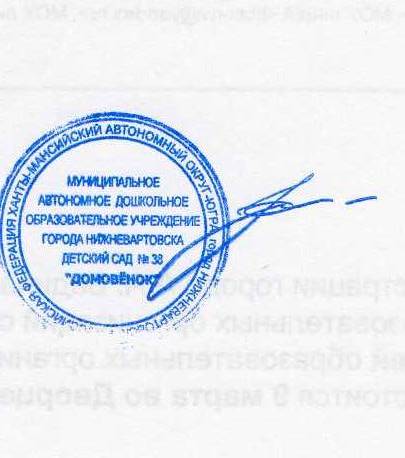 Утверждаю:Заведующий МАДОУ г. НижневартовскаДС №38 «Домовёнок»_________________ Л.А.Бондареваприказ №  от 25сентября 2020г.№п/пНазваниеэтапаСрокиреализацииНазвание мероприятий этапов1Подготовительный этап реализации программы ресурсного методического центра (форсайт-центр) "Поддержка семей, имеющих детей" по направлениюсентябрь 2020 годформирование Совета форсайт-центра;анализ, имеющихся ресурсов для реализации Программы;определение первостепенных проблем, существующих в образовательных организациях по новым формам, содержанию, современным образовательным технологиям;выявление положительного опыта;организация сотрудничества с образовательными организациями города, определение организации-партнеров;разработка и реализация программы деятельности форсайт-центра, плана работы по решению выявленных проблем.2Содержательный, основной этап реализации плана программы ресурсного методического центра  (форсайт-центр) "Поддержка семей, имеющих детей"декабрь 2020 года – апрель 2021 годаформирование и апробация механизмов взаимодействия с образовательными организациями города, и организациями-партнерами;отчет о реализации программы деятельности ресурсно-методического центра (форсайт-центра), за первое полугодие;апробация базового пакета документов;реализация плана мероприятий, направленных на решение задач Программы;формирование информационных, диагностико-аналитических, мониторинговых банков в ходе реализации Программы.3Обобщающий этап реализации программы (форсайт-центра) "Поддержка семей, имеющих детей"май 2021 годаанализ работы центра;подготовка отчетных материалов о работе центра.4Заключительный этап реализации программы (форсайт-центра)"Поддержка семей, имеющих детей"(май – июнь 2021года)май – июнь 2021 годаобобщение и анализ результатов деятельности форсайт-центра в дошкольных образовательных организациях, входящих в состав центра;выявление проблем, постановка новых задач, разработка новой Программы.№ФИОДолжность Место работыМельник О.И.Заместитель заведующего по воспитательно-методической работеМАДОУ г. Нижневартовска ДС № 38 «Домовёнок»Ковтун М. В.Заместитель заведующего по воспитательно-методической работеМАДОУ г. Нижневартовска ДС № 38 «Домовёнок»Царева О.М.Заведующий воспитательным отделомМАДОУ г. Нижневартовска ДС № 38 «Домовёнок»№п/пМероприятияСроки проведенияФорма проведенияОтветственныеОжидаемые результатыОрганизационное обеспечениеОрганизационное обеспечениеОрганизационное обеспечениеОрганизационное обеспечениеОрганизационное обеспечениеОрганизационное обеспечение1.Создать рабочую группу по направлению реализации национального проекта  «Образование» ФП «Поддержка семей, имеющих детей»Сентябрь2020 годаПедагогический советЗаведующийПриказ о создании рабочей группы.2.Создать условия для внедрения системы работы по реализации национального проекта «Образование» ФП «Поддержка семей, имеющих детей»:- анализ, адаптация и усовершенствование развивающей предметно-пространственной среды;- изучения кадрового потенциала;- работа с родителями;-организация взаимодействия с:- Управление по опеке и попечительству администрации г. Нижневартовска;- БУ ХМАО – Югры центр социальной помощи семье и детям «Кардуя»; - Управление социальной защиты населения по г. Нижневартовску и Нижневартовскому району;-Школа приемных родителей «Семейка»;(по запросу)Сентябрь2020 годаЗаседаниеЗаведующийРабочая группа- дополнения в локальные нормативные акты- выявлены педагоги, готовые оказывать психолого-педагогическое, методическое, консультативное сопровождение детей и семей имеющих детей дошкольного возраста, а также граждан, желающих принять на воспитание в свои семьи детей оставшихся без попечения родителей»3.Организация сотрудничества с социальными учреждениями в рамках реализации проекта «Город без сирот»Ноябрь2020 годаКонференция Заведующий МАДОУЗаместитель заведующего по ВМРЗаведующий воспитательным отделомОрганизация взаимодействия Управление по опеке и попечительству администрации г. Нижневартовска в рамках оказания психолога, педагогической, методической и консультативной помощи граждан, желающих принять на воспитание в свои семьи детей, оставшихся без попечения родителей.4Современные способы и направления поддержки семей имеющих детей в возрасте от 0 до 18 лет, получающих образование в форме семейного.Февраль 2021 годаМетодическая мастерскаяЗаведующий МАДОУЗаместитель заведующего по ВМРЗаведующий воспитательным отделомСодействие развитию инноваций в образовании, распространение лучшего педагогического опыта образовательных организаций и организаций в части работы по поддержке семей (Обеспечено взаимодействие с социальными (структурами) институтами г. Нижневартовска 5.«Создание условий для обеспечения методического, психолого-педагогического, консультативного сопровождения семьи и повышения компетентности родителей (законных представителей) в вопросах развития и образования»Март 2021 годаСеминар-практикумЗаведующий МАДОУЗаместитель заведующего по ВМРЗаведующий воспитательным отделомСоздание условий для методического сопровождения педагогов по вопросу обеспечения методического, психолого-педагогического, консультативного сопровождения семьи и повышения компетентности родителей для построения целостного педагогического процесса.6.Результаты деятельности форсайт – центра:- за первое полугодие;- за учебный год.Декабрь2020 года - Апрель 2021 годаОтчетСовет форсайт - центраИнформационное обеспечениеИнформационное обеспечениеИнформационное обеспечениеИнформационное обеспечениеИнформационное обеспечениеИнформационное обеспечение1Размещать информацию о ходе реализации программы национального проекта «Образование» ФП «Поддержка семей, имеющих детей»: на официальном сайте образовательного учреждения, ЦРОежеквартальноФотоотчётВоспитатели, педагог-психологФункционирует постоянно пополняющая страничка официального сайта образовательной организации2Создать «Институт для родителей» еженедельно- группы в социальных сетях Viber, WhatsApp;- практикумыВоспитатели, педагог-психолог- повышена компетентность педагогов в рамках форсайт-центр «Психолого-педагогическое, методическое, консультативное сопровождение детей и семей имеющих детей дошкольного возраста, а также граждан, желающих принять на воспитание в свои семьи детей оставшихся без попечения родителей».3Презентация деятельности системы работы форсайт-центра «Поддержка семей, имеющих детей»Февраль2021 годаКруглый столРабочая группа- распространён опыт работы на 45 дошкольных образовательных организацийКадровое обеспечениеКадровое обеспечениеКадровое обеспечениеКадровое обеспечениеКадровое обеспечениеКадровое обеспечение1Повышения квалификации педагогов и прочих специалистов по плановым направлениям.ежемесячно- педагогические гостиные;-самообразование;- открытые мероприятияРабочая группа- повышена компетентность педагогических и прочих специалистов на 35%Материально-техническое обеспечениеМатериально-техническое обеспечениеМатериально-техническое обеспечениеМатериально-техническое обеспечениеМатериально-техническое обеспечениеМатериально-техническое обеспечение1Обогащение развивающей предметно-пространственной среды в соответствие с реализацией программы национального проекта «Образование» ФП «Поддержка семей, имеющих детей»1 раз в кварталАнализ развивающей предметно-пространственной средыВоспитателиПрезентация образовательных модулей2Укрепление материально-технической базы ДО По запросуРабота с поставщикамиЗаведующийЗаместитель заведующего по ВМРЗаместитель заведующего по АХР- создана развивающая предметно-пространственная среда на 100%.